Publicado en VANCOUVER, BC el 27/07/2021 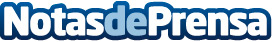 Wondershare Filmora V10.5 eleva la edición de video creativo a un nuevo nivelComo empresa líder en software creativo digital, Wondershare Technology acaba de lanzar la versión 10.5 de Wondershare Filmora para Windows, marcando otro gran paso en el camino de posicionarse como el editor de vídeo más fácil e intuitivo. Las nuevas características incluyen la integración de la biblioteca de efectos de Filmstock, el complemento AI Portrait, las pegatinas AR, el reencuadre automático y los efectos de audio, que ayudan a los usuarios a crear contenidos de vídeo cautivadores con facilidadDatos de contacto:Sophia Tangtangyifei@wondersharNota de prensa publicada en: https://www.notasdeprensa.es/wondershare-filmora-v10-5-eleva-la-edicion-de_1 Categorias: Software http://www.notasdeprensa.es